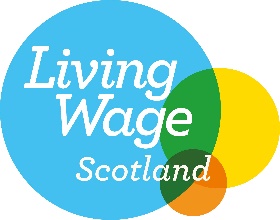 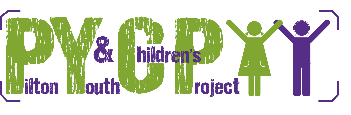 Intensive Support Worker – Bridges to Learning (21 hours per week) x 2 posts Salary: FTE 35 hours - £25,995 qualified, £23,649 unqualified (pro-rata)Purpose of Job
Pilton Youth and Children’s Project (PYCP) is based in Pilton in the North West locality of Edinburgh. Pilton is an area of multiple deprivation where many children, young people and their families face inequalities in areas such as income, health and education. We work with young people aged 5 to 18 where they can access a range of activities to best suit their needs. PYCP has provided 1:1 and group-based support to young people since we were founded in 1997. We have a small team of Intensive Support workers, taking referrals from families, schools and other local agencies. The Intensive Support worker(s) will work with identified young people on both a 1:1 and group basis. The aim will be to support them to overcome difficulties, develop resilience and coping skills so that they can be successful in their learning and development.  The Intensive Support worker will also contribute to the development of the service, for example being a point of contact for referrals and organising programmes alongside their colleagues.   Accountability is initially to the Project Manager but ultimately to the Project’s Board of Directors.Main TasksParticular responsibilities will be negotiated with the Project Manager but will include:To offer support on an individual basis with the potential for additional group based support to children and young people.  To take a person centred approach in producing work plans. To maintain accurate records that will also assi in evaluation.To participate in multi-agency meetings, for example Child Planning Meetings, Children’s Panels, Case ConferencesTo develop a thorough knowledge of local and city wide services for purposes of referring on/ signposting. To maintain an up to date knowledge of relevant policy.To ensure regular review of the support work and to manage a caseload effectively and efficiently. To identify any need for additional parent/ carer support and have a potential role in this.To assist the Project Manager by coordinating referrals into the 1:1 support service. To support additional initiatives in line with the project’s aims.  To work with the Project Manager in identifying/ applying for funding opportunities to further develop the Intensive Support Service. Supervision RequiredRegular individual “support and supervision” will be provided by the Project Manager with whom a jointly agreed work programme will be created.  The po holder will have autonomy on a day to day basis.Regular team meetings at which ongoing and adhoc issues can be discussed.PERSON SPECIFICATION:  Education
A degree or diploma in Community Education/ Community Learning and Development, Social Work, Teaching or other relevant profession is desirable.  
ExperienceEssentialAt least 2 years’ experience in relation to working with children and young people, with an emphasis on 1:1 and group support. An understanding of the issues facing young people and how this can impact on wellbeing.Ability to assess needs and work with young people to develop tailored support plans. Experience of working within a multi-agency approach.  Experience of developing activities and projects for young people.  A thorough understanding of Safeguarding/ Child Protection.Ability to work well in a team. Confidence working autonomously.Good organisational skills. Effective communicator. DesirableExperience and interest in working in an area of deprivation. Experience of co-ordinating service referrals.  Experience of family work.  General InformationWorking hours may at times have to be undertaken out with normal hours, i.e. evenings, weekends, and residential periods.There will be some handling of cash for activities, purchasing of materials and equipment etc.This post is subject to Protection of Vulnerable Groups (PVG) scheme registration.Activities will be adapted in line with restrictions due to the COVID-19 pandemic and elements of home working may be necessary. Post funded for 3 years subject to continuation of funding.  Contract will be renewed annually.